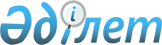 О внесении изменений и дополнений в решение городского маслихата от 03 апреля 2007 года N 231/38 "Об утверждении Правил предоставления малообеспеченным гражданам жилищных пособий на содержание жилья, оплату коммунальных услуг и компенсацию повышения тарифов абонентской платы за телефон абонентам городских сетей телекоммуникаций"
					
			Утративший силу
			
			
		
					Решение Приозерского городского маслихата Карагандинской области от 30 сентября 2009 года N 130/21. Зарегистрировано Управлением юстиции города Балхаша Карагандинской области 12 ноября 2009 года N 8-4-156. Утратило силу - решением Приозерского городского маслихата Карагандинской области от 13 сентября 2010 года N 201/29      Сноска. Утратило силу решением Приозерского городского маслихата Карагандинской области от 13.09.2010 N 201/29.

      В соответствии с Законами Республики Казахстан от 23 января 2001 года "О местном государственном управлении и самоуправлении в Республике Казахстан", от 16 апреля 1997 года "О жилищных отношениях" и Постановлением Правительства Республики Казахстан от 14 апреля 2009 года N 512 "О некоторых вопросах компенсации повышения тарифов абонентской платы за оказание услуг телекоммуникаций социально защищаемым гражданам" городской маслихат РЕШИЛ:



      1. Внести в решение городского маслихата от 03 апреля 2007 года N 231/38 "Об утверждении Правил предоставления малообеспеченным гражданам жилищных пособий на содержание жилья, оплату коммунальных услуг и компенсацию повышения тарифов абонентской платы за телефон абонентам городских сетей телекоммуникаций" (регистрационный номер в Реестре государственной регистрации нормативных правовых актов 8-4-70, опубликовано в газете "Приозерский вестник" от 04 мая 2007 года N 11 (86)), в которое внесены изменения и дополнения решением городского маслихата от 12 июля 2007 года N 273/42 "О внесении изменений и дополнений в решение городского маслихата от 03 апреля 2007 года N 231/38 "Об утверждении Правил предоставления малообеспеченным гражданам жилищных пособий на содержание жилья, оплату коммунальных услуг и компенсацию повышения тарифов абонентской платы за телефон абонентам городских сетей телекоммуникаций" (регистрационный номер в Реестре государственной регистрации нормативных правовых актов 8-4-87, опубликовано в газете "Приозерский вестник" от 31 августа 2007 года N 22 (97)) и решением городского маслихата от 08 апреля 2008 года N 36/6 "О внесении изменений в решение городского маслихата от 03 апреля 2007 года N 231/38 "Об утверждении Правил предоставления малообеспеченным гражданам жилищных пособий на содержание жилья, оплату коммунальных услуг и компенсацию повышения тарифов абонентской платы за телефон абонентам городских сетей телекоммуникаций" (регистрационный номер в Реестре государственной регистрации нормативных правовых актов 8-4-107, опубликовано в газете "Приозерский вестник" от 02 мая 2008 года N 15 (121)) следующие изменения и дополнения:



      1) в наименовании Правил слова "компенсацию повышения тарифов абонентской платы за телефон абонентам городских сетей телекоммуникаций" заменить словами "компенсацию повышения тарифов абонентской платы за оказание услуг телекоммуникаций социально защищаемым гражданам";



      2) в пункте 1:

      в подпункте 1):

      слова "за телефон абонентам городских сетей телекоммуникаций" заменить словами "за оказание услуг телекоммуникаций социально защищаемым гражданам";



      3) в пункте 2:

      после слова "а также" слова "повышения тарифов абонентской платы за телефон абонентам городских сетей телекоммуникаций" заменить словами "компенсации повышения тарифов абонентской платы за оказание услуг телекоммуникаций социально защищаемым гражданам";



      4) в пункте 5:

      слова "повышения тарифа абонентской платы за телефон социально защищаемым гражданам, являющимся абонентами городских сетей телекоммуникации" заменить словами "компенсации повышения тарифов абонентской платы за оказание услуг телекоммуникаций социально защищаемым гражданам";



      5) в пункте 10:

      слова "повышения тарифов абонентской платы за телефон абонентам городских сетей телекоммуникаций" заменить словами "компенсацию повышения тарифов абонентской платы за оказание услуг телекоммуникации социально защищаемым гражданам";



      6) пункт 17:

      после слов "уполномоченный орган" дополнить словами "и в Центры обслуживания населения";



      7) в пункте 22:

      слова "повышение тарифа абонентской платы за телефон абонентам городских сетей телекоммуникаций" заменить словами "компенсации повышения тарифов абонентской платы за оказание услуг телекоммуникаций социально защищаемым гражданам";



      8) пункт 31 читать в следующей редакции:

      "31. В совокупном доходе семьи не учитываются:

      1) государственная адресная социальная помощь;

      2) жилищное пособие;

      3) единовременное пособие на погребение;

      4) единовременное государственное пособие в связи с рождением ребенка;

      5) единовременная материальная помощь, оказываемая из бюджетных средств, к праздничным и юбилейным датам.

      6) материальная помощь на открытие собственного дела и (или) развитие личного подсобного хозяйства.

      В случае, если материальная помощь на открытие собственного дела и (или) развитие личного подсобного хозяйства использована не по назначению, совокупный доход исчисляется с учетом суммы оказанной помощи;

      7) алименты, выплачиваемые одним из членов семьи на лиц, не проживающих в данной семье;

      8) оплата поездки граждан на бесплатное или льготное протезирование;

      9) содержание граждан на время протезирования;

      10) стоимость льготного проезда граждан за пределы населенного пункта на лечение;

      11) натуральные виды помощи, оказанные в соответствии с законодательством Республики Казахстан в виде:

      лекарственных препаратов;

      санаторно-курортного лечения;

      протезно-ортопедических изделий (изготовление и ремонт);

      средств передвижения (кресло-коляски) и других средств реабилитации, выделенных инвалидам;

      бесплатного питания учащихся (школ) в период получения образования;

      12) благотворительная помощь в денежном и натуральном выражении (в стоимостной оценке);

      13) помощь, оказанная семье в целях возмещения ущерба, причиненного их здоровью и имуществу вследствие чрезвычайных ситуаций;

      14) дополнительная социальная выплата в связи с ростом цен на основные продукты питания.".



      2. Контроль за исполнением данного решения возложить на постоянную комиссию городского маслихата по вопросам социальной сферы.



      3. Настоящее решение вводится в действие по истечении десяти календарных дней после дня первого официального опубликования.      Председатель сессии                        О. Кобенов      Секретарь маслихата                        Е. Омаров      "СОГЛАСОВАНО"      Заместитель акима города

      _________ Дуйсенбаев Н.О.      Начальник отдела занятости

      и социальных программ

      __________ Медетбекова З.А.      Начальник отдела финансов

      _________ Кушкаралиев К.К.
					© 2012. РГП на ПХВ «Институт законодательства и правовой информации Республики Казахстан» Министерства юстиции Республики Казахстан
				